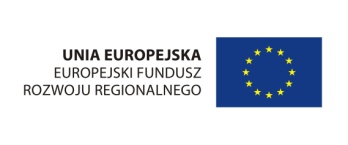 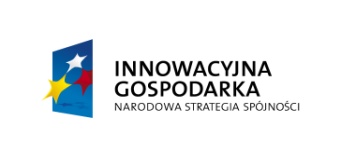 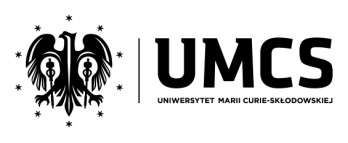 Oznaczenie sprawy: PU/7-2015/ECOTECH	Zaproszenie do składania ofert na dostawę i uruchomienie systemu telefonii Zamawiający.	Uniwersytet Marii Curie-Skłodowskiej w Lublinie,pl. Marii Curie-Skłodowskiej 5; 20-031 Lublin.strona www.umcs.pl , telefon/faks: (081) 537-59-65godziny urzędowania 7:15 - 15:15Tryb udzielenia zamówienia.Na podstawie art. 4 pkt 8 ustawy z dnia 29 stycznia 2004 r. Prawo zamówień Publicznych (Dz. U. z 2013r. poz. 907 z późn. zm.) oraz na podstawie Regulaminu Udzielania Zamówień Publicznych stanowiących Załącznik do Zarządzenia Nr 21/2014 z dnia 16 kwietnia 2014r. Rektora UMCS.Przedmiot zamówienia:Przedmiotem zamówienia jest dostawa i uruchomienie systemu telefonii w ramach projektu Nr POIG.02.01.00-06-212/09 „ECOTECH – COMPLEX – Człowiek, Środowisko, Produkcja” Program Operacyjny: Innowacyjna Gospodarka, Oś priorytetowa: 2. Infrastruktura strefy B + R Działanie: 2.1. Rozwój ośrodków o wysokim potencjale badawczym.	Zamówienie jest współfinansowane ze środków Unii Europejskiej w ramach Projektu Nr POIG.02.01.00-06-212/09 ECOTECH - COMPLEX - Człowiek, Środowisko, Produkcja Program Operacyjny: Innowacyjna Gospodarka, Oś priorytetowa: 2. Infrastruktura strefy B + R Działanie: 2.1. Rozwój ośrodków o wysokim potencjale badawczym.	Oferowany sprzęt ma być fabrycznie nowy, nieużywany oraz nieeksponowany na wystawach lub imprezach targowych, sprawny technicznie, bezpieczny, kompletny i gotowy do pracy, wyprodukowany nie wcześniej niż w I półroczu 2015r., a także musi spełniać wymagania techniczno-funkcjonalne wyszczególnione w opisie przedmiotu zamówienia. 	Szczegółowy opis przedmiotu zamówienia oraz warunki gwarancji i serwisu zawarte są w Załączniku nr 1 do zaproszenia.Określenie przedmiotu zamówienia za pomocą kodów CPV:	32550000-3 – sprzęt telefonicznyWarunki realizacji zamówienia.Zamawiający nie dopuszcza możliwości składania ofert częściowych.Termin wykonania zamówienia: do 30.12.2015r.Forma płatności: przelew na konto po otrzymaniu faktury VAT, termin płatności do 15 dni licząc od daty odbioru i otrzymania przez Zamawiającego prawidłowo wystawionej faktury, wystawienie faktury po realizacji całości zamówienia i podpisaniu protokołu odbioru bez uwag przez Zamawiającego. Termin związania ofertą wynosi 15 dni licząc od upływu terminu składania ofert.Sposób przygotowania i złożenia oferty.Ofertę należy sporządzić zgodnie z wzorcowym formularzem oferty stanowiącym Załącznik Nr 2 do niniejszego zaproszenia.Oferta musi być złożona w formie pisemnej oraz winna być podpisana przez osobę (osoby) uprawnione do występowania w imieniu Wykonawcy (do oferty winny być dołączone pełnomocnictwa, zgodnie z wymaganiami Kodeksu cywilnego). Wszystkie załączniki do oferty, stanowiące oświadczenia powinny być również podpisane przez upoważnionego przedstawiciela. Zakres reprezentacji przedsiębiorcy musi wynikać z dokumentów przedstawionych przez Wykonawcę.Do oferty należy dołączyć aktualny odpis z właściwego rejestru albo zaświadczenie o wpisie do ewidencji działalności gospodarczej lub aktualny wydruk z Centralnej Ewidencji i Informacji o Działalności Gospodarczej Rzeczypospolitej Polskiej – dotyczy Wykonawców prowadzących działalność gospodarczą.W przypadku, gdy załącznikiem do oferty jest kopia dokumentu, musi być ona potwierdzona za zgodność z oryginałem przez Wykonawcę poprzez dodanie adnotacji: „za zgodność z oryginałem” i umieszczenie podpisu upoważnionego przedstawiciela.Wszystkie strony oferty, a także miejsca, w których Wykonawca naniósł zmiany, winny być parafowane przez osobę podpisującą ofertę.Oferta ma być sporządzona w języku polskim, czytelną i trwałą techniką.Oferta winna być opatrzona pieczęcią, datą, adresem i numerem telefonu Wykonawcy.Do oferty musi być załączony Opis przedmiotu zamówienia / Opis oferowanego towaru (Załącznik Nr 1 do zaproszenia).Wykonawca winien zamieścić ofertę w kopercie lub innym opakowaniu, szczelnie zamkniętym, które będzie zaadresowane na Zamawiającego i będzie posiadać oznaczenia: „Oferta w postępowaniu na ……..…….. (nazwa postępowania) oznaczenie sprawy: ”…… „„Nie otwierać przed dniem ……………."Na kopercie należy podać również nazwę i adres Wykonawcy oraz opatrzyć ją pieczęcią Wykonawcy.Koszty opracowania i złożenia oferty ponosi Wykonawca.Wykonawca może złożyć w prowadzonym postępowaniu wyłącznie jedną ofertę. Oferta Wykonawcy, który przedłoży więcej niż jedną ofertę, zostanie odrzucona.Opis sposobu obliczenia ceny oferty.Wykonawca określi cenę całkowitą oferty brutto dla całości przedmiotu zamówienia, podając ją w zapisie liczbowym w formularzu ofertowym stanowiącym  Załącznik Nr 2 do niniejszego zaproszenia.Cena podana w ofercie winna obejmować wszystkie koszty i składniki związane z wykonaniem zamówienia oraz warunkami stawianymi przez Zamawiającego, w szczególności: podatek od towarów i usług VAT, zysk, narzuty, ewentualne opusty, pozostałe składniki cenotwórcze oraz wszystkie inne koszty związane z realizacją przedmiotu zamówienia.Cena opisana w pkt 1 jest ceną ostateczną, jaką zapłaci Zamawiający za wykonanie zamówienia.Miejsce i termin składania i otwarcia ofert:Ofertę należy złożyć w siedzibie Zamawiającego: Uniwersytet Marii Curie-Skłodowskiej, pl. M. Curie- Skłodowskiej 5; 20-031 Lublin, budynek Rektoratu, piętro XII, pokój 1203, w terminie do dnia: 14.12.2015r. do godz. 11:00.Oferty złożone po terminie nie będą rozpatrywane.Wykonawca może przed upływem terminu składanie ofert zmienić lub wycofać swoją ofertę.Kryteria oceny ofert.Kryterium wyboru oferty jest cena (cena – 100%).Ofertą najkorzystniejszą będzie oferta z najniższą ceną, spełniającą wymagania Zamawiającego.Osoby uprawnione do kontaktu.Sprawy formalno-prawne związane z postępowaniem:  Jarosław Królik, tel./faks 81 537 59 65;Sprawy merytoryczne: Andrzej Stępniewski, tel./faks 81 537 57 62;Zawiadomienie o wyborze najkorzystniejszej oferty.O wyborze najkorzystniejszej oferty Zamawiający zawiadomi niezwłocznie Wykonawców, którzy złożyli oferty za pośrednictwem poczty elektronicznej lub faksu.Zawarcie umowy:	Zamawiający zawrze umowę według wzoru zawartego w Załączniku Nr 3 z Wykonawcą, który złożył najkorzystniejszą ofertę.Unieważnienie postępowania, ponowny wybór:Zamawiający zastrzega sobie możliwość unieważnienia.W sprawach nieuregulowanych niniejszym zaproszeniem stosuje się obowiązujące przepisy Kodeksu cywilnego.Jeżeli Wykonawca, którego oferta została wybrana, uchyla się od realizacji zamówienia w sprawie zamówienia, Zamawiający może wybrać ofertę najkorzystniejszą spośród pozostałych ofert bez przeprowadzania ich ponownego badania i oceny, chyba że zachodzą przesłanki unieważnienia postępowania.Załączniki.Załącznik Nr 1 - Opis przedmiotu zamówienia;Załącznik Nr 2 - Formularz ofertowy;Załącznik Nr 3 - Wzór umowy.